“ANALISIS PENGARUH STRUKTUR MODAL, LIKUIDITAS DAN UKURAN PERUSAHAAN TERHADAP KINERJA KEUANGAN PERUSAHAAN (STUDI EMPIRIS PADA PERUSAHAAN MANUFAKTUR INDUSTRI CONSUMER GOOD DI BURSA EFEK INDONESIA PERIODE2012-2015)”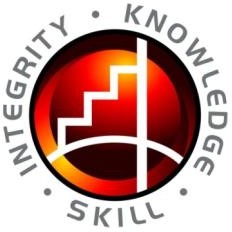 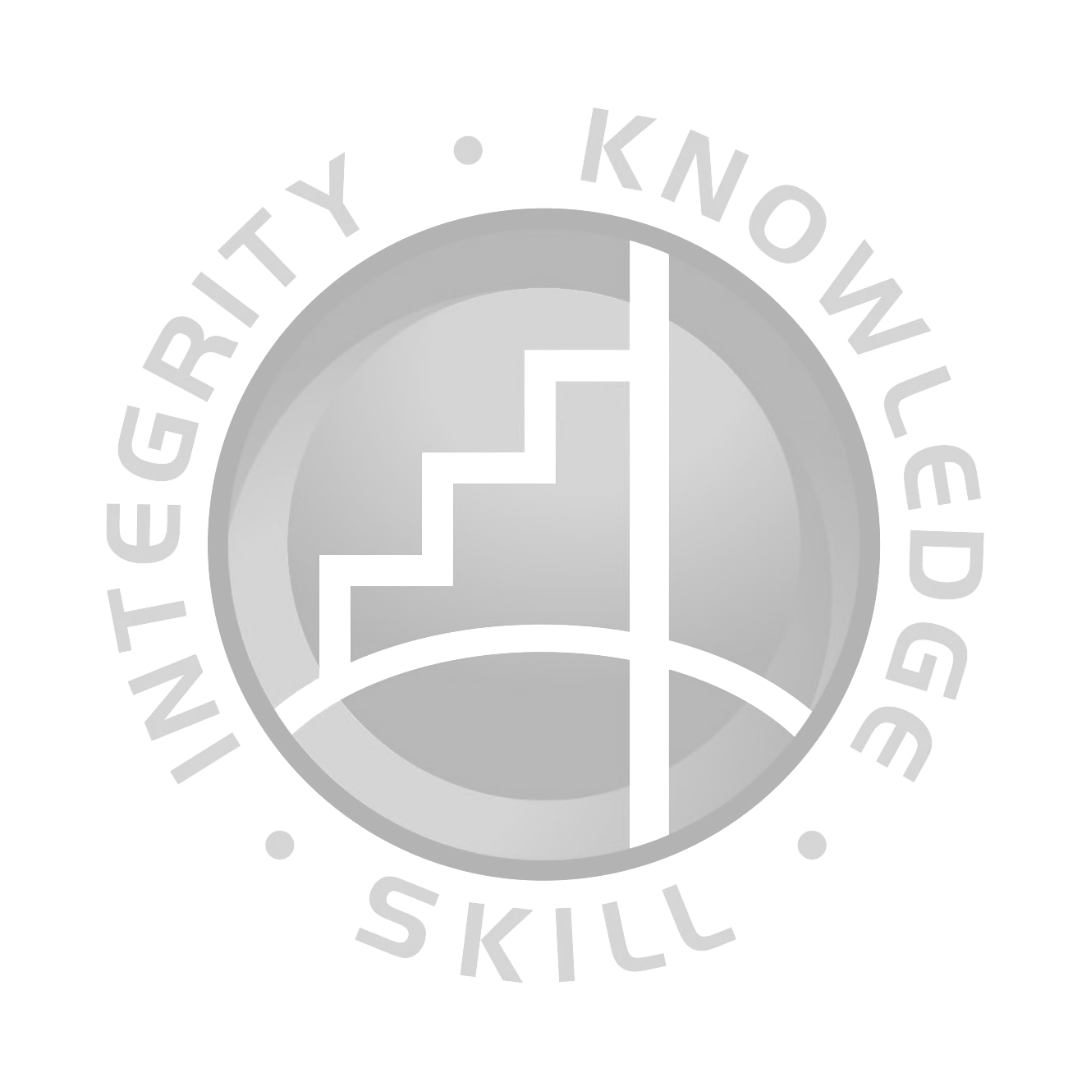 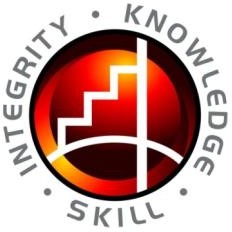 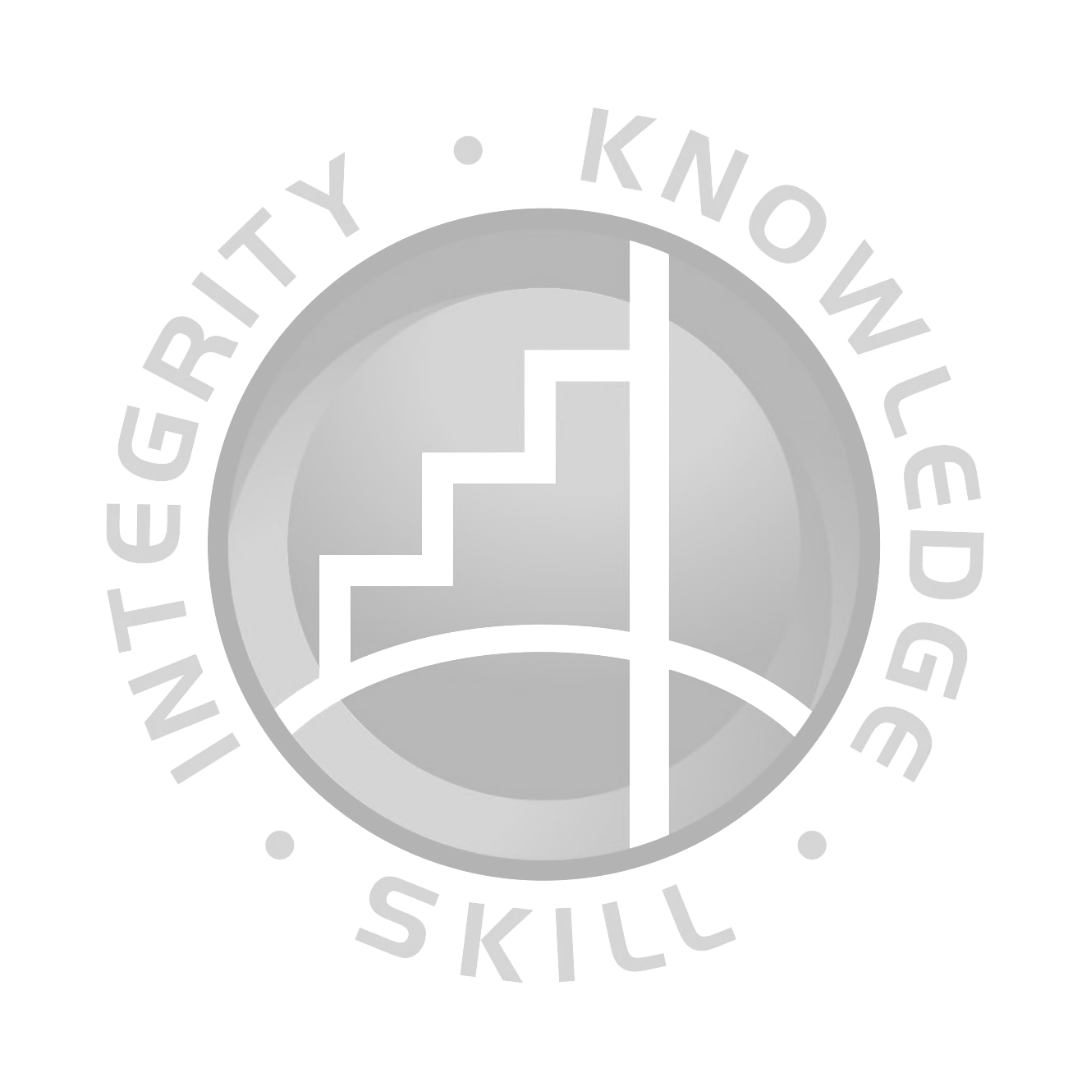 SEKOLAH TINGGI ILMU EKONOMI INDONESIA BANKING SCHOOL JAKARTA2017Analisis Pengaruh..., Sutra Elliana Ariyanti, Ak.-IBS, 2017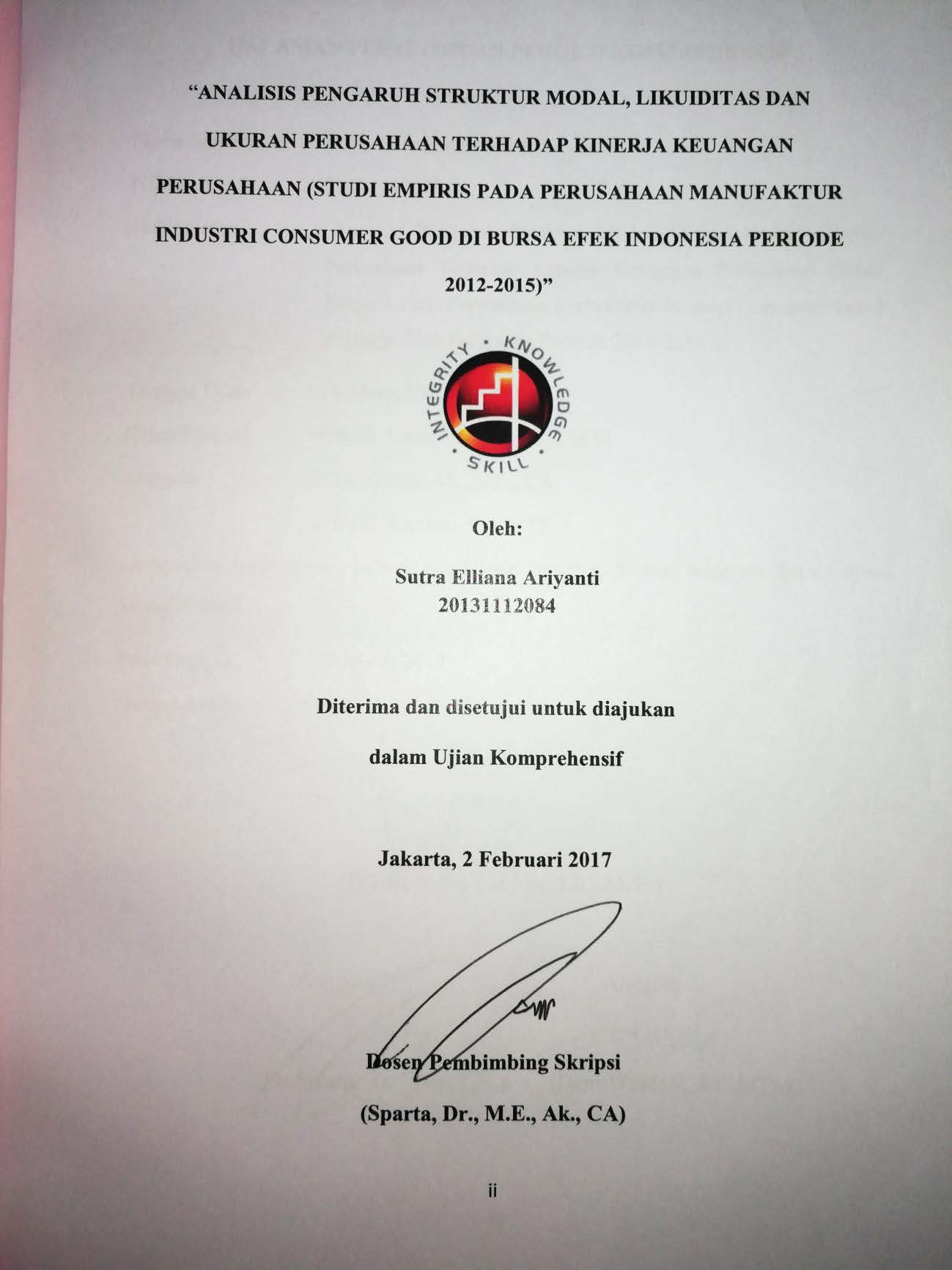 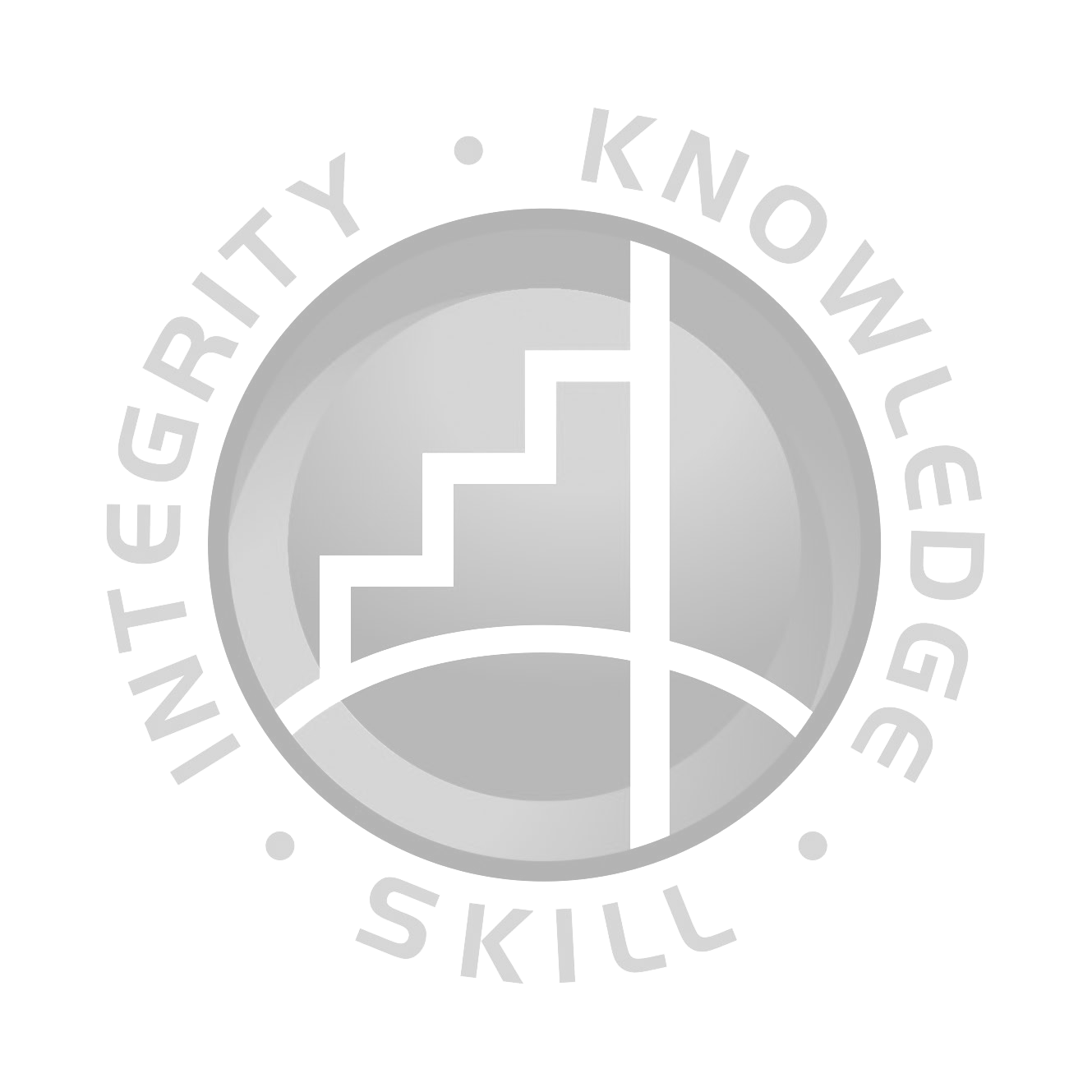 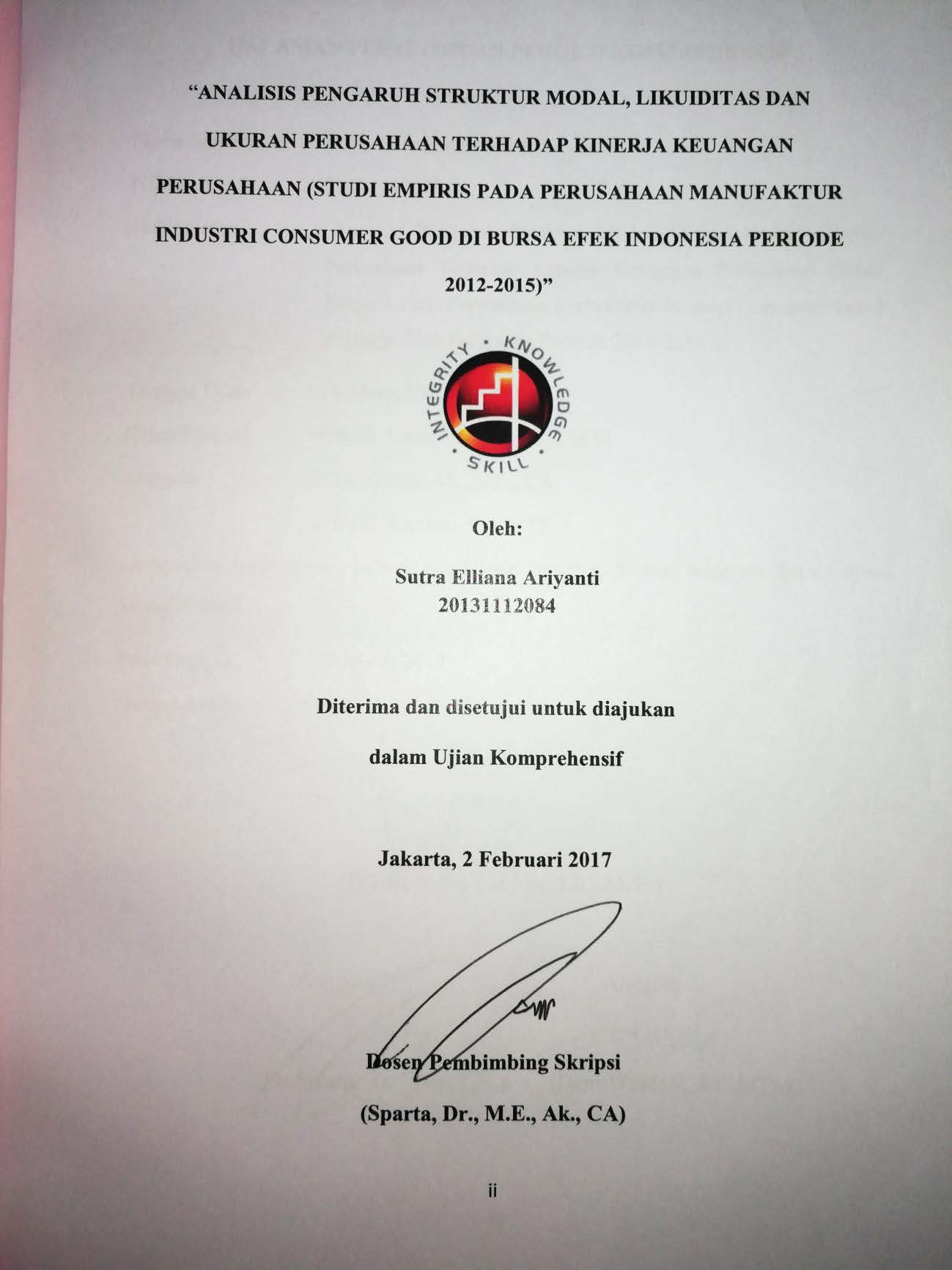 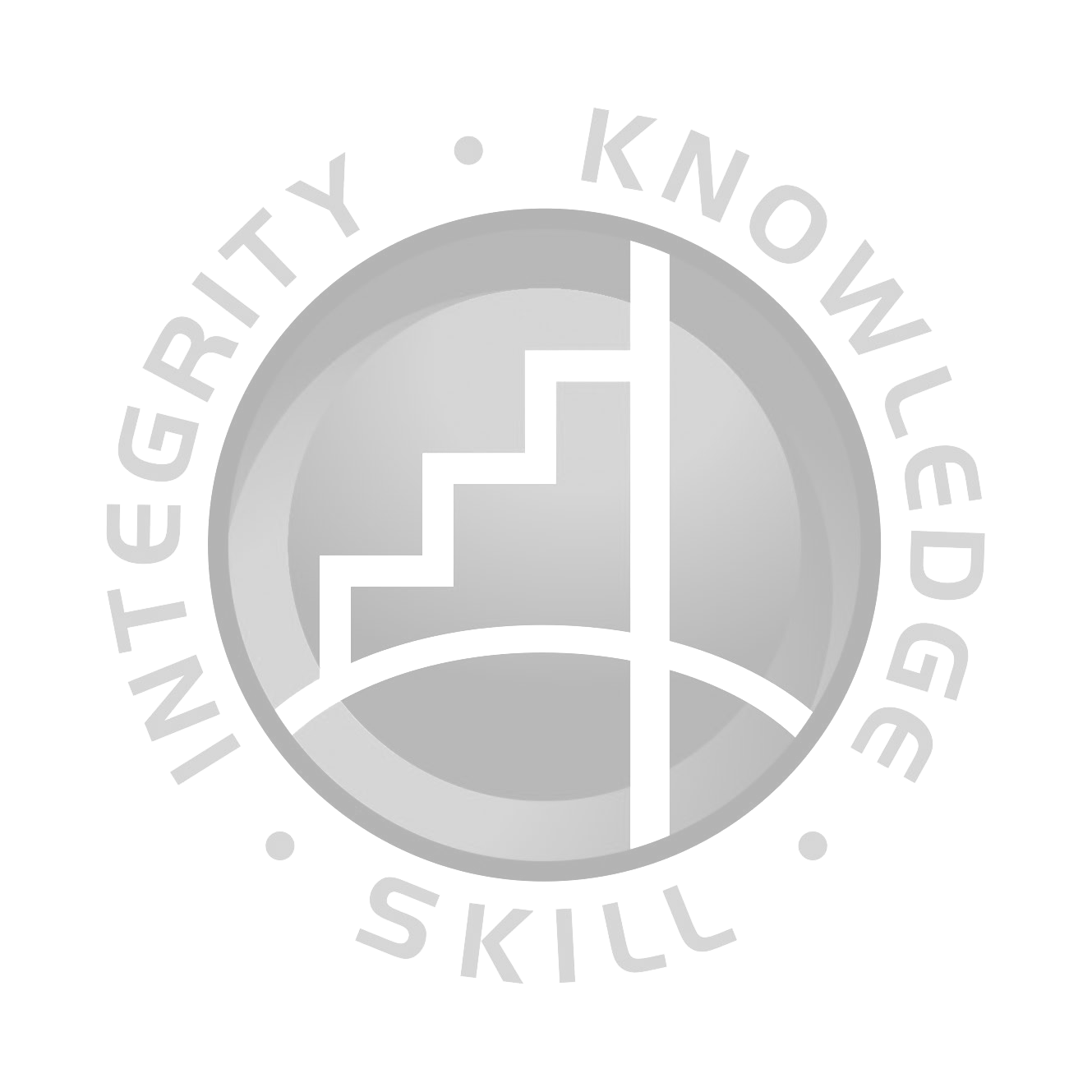 Analisis Pengaruh..., Sutra Elliana Ariyanti, Ak.-IBS, 2017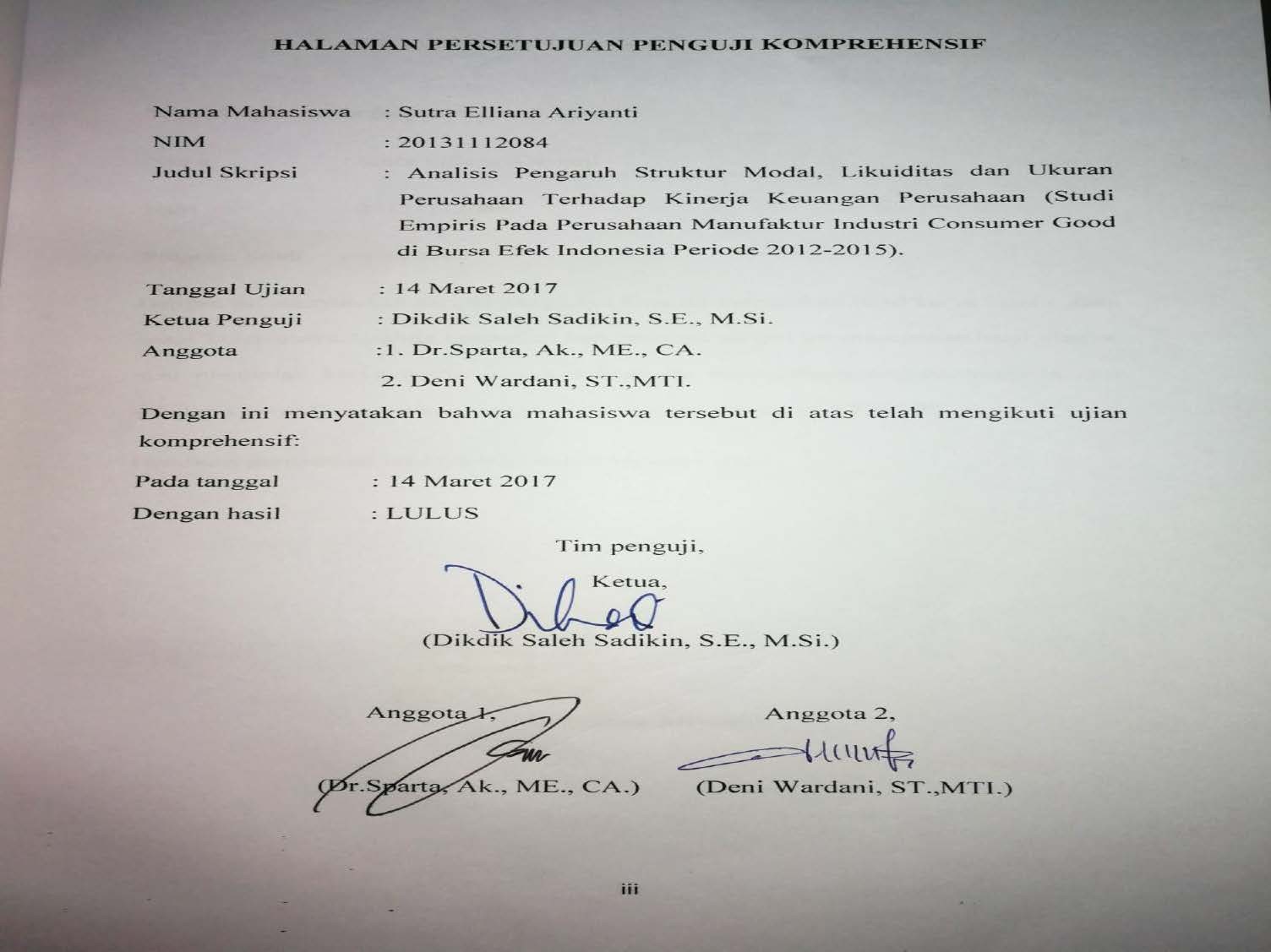 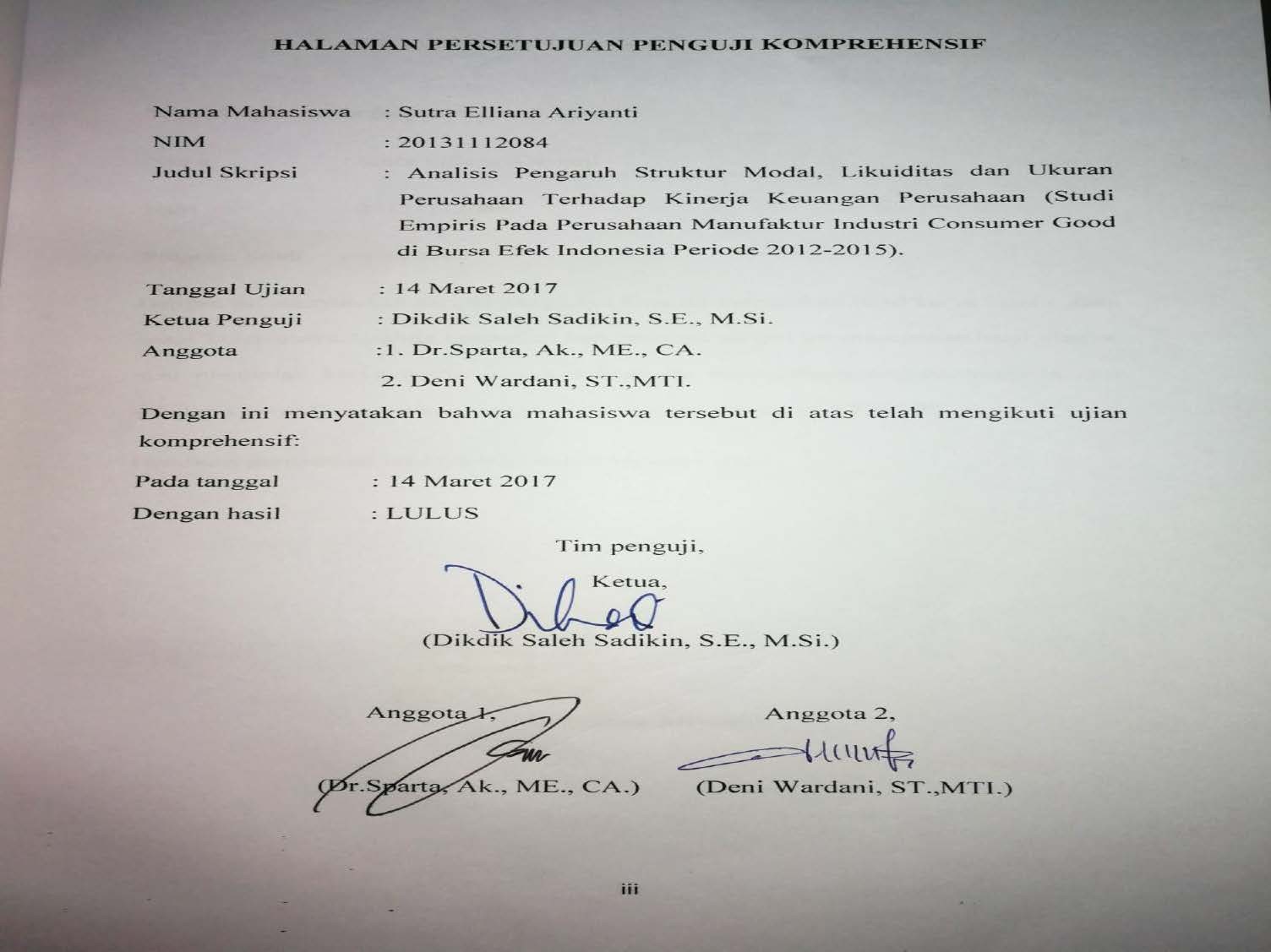 Analisis Pengaruh..., Sutra Elliana Ariyanti, Ak.-IBS, 2017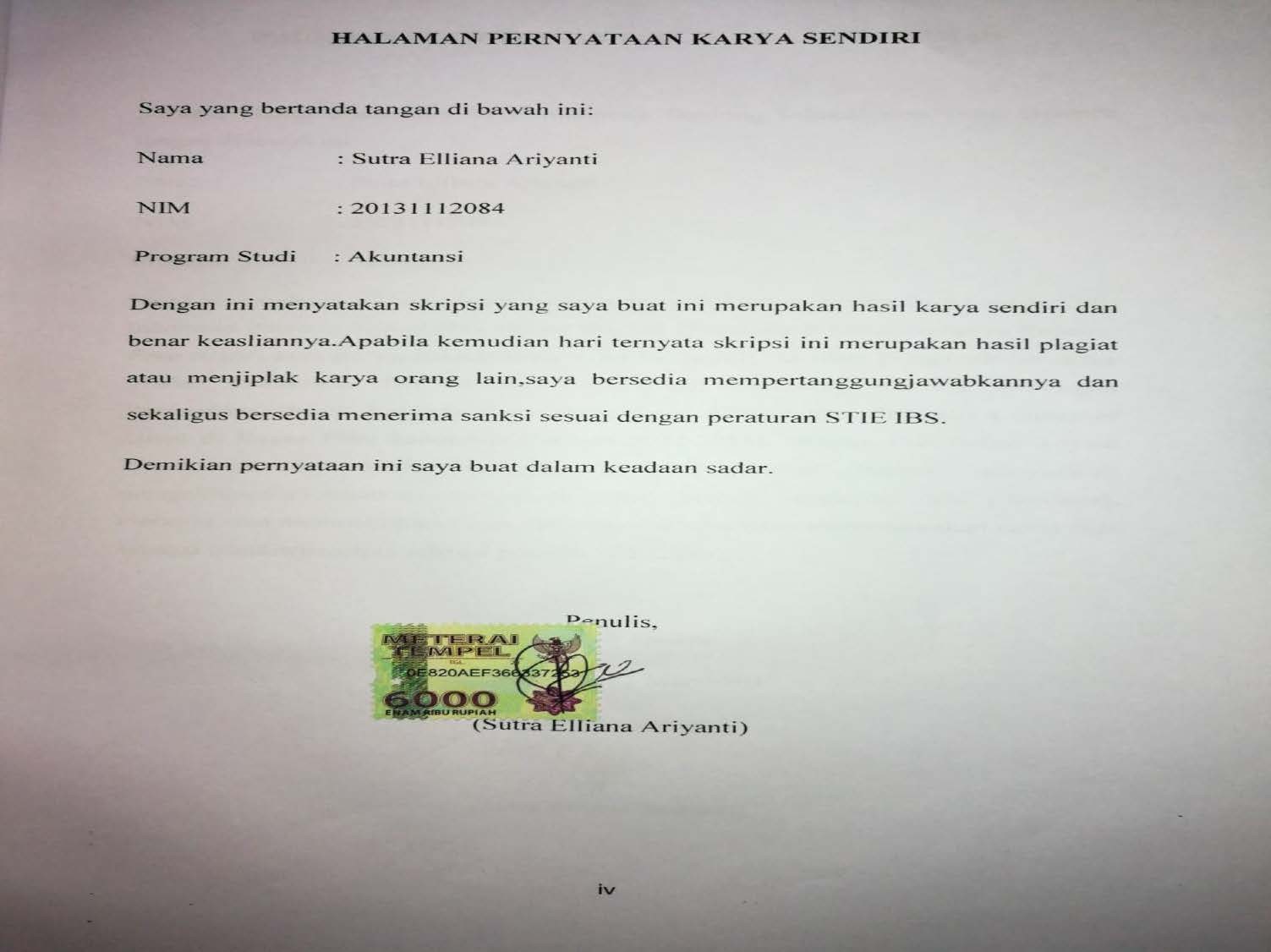 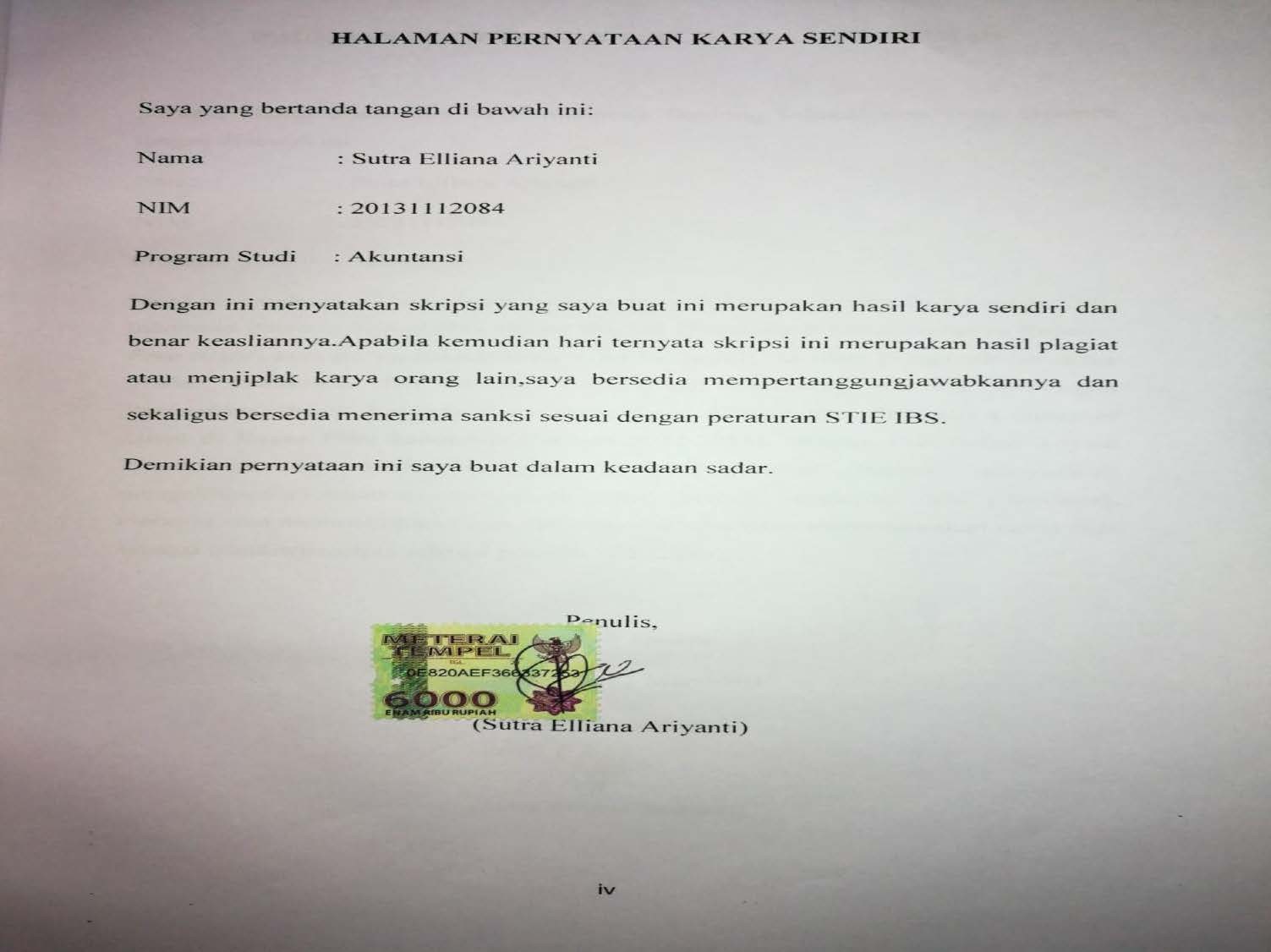 Analisis Pengaruh..., Sutra Elliana Ariyanti, Ak.-IBS, 2017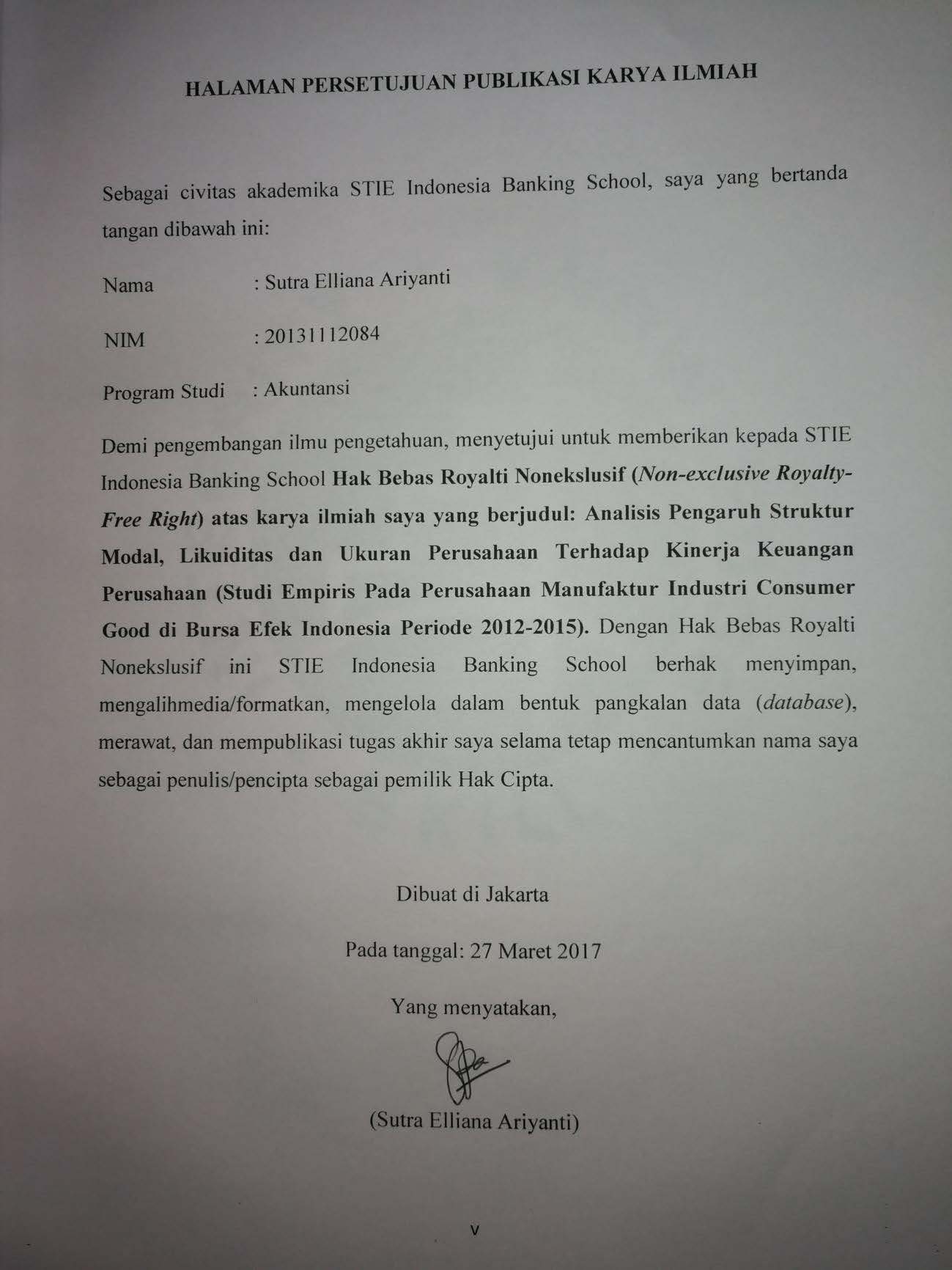 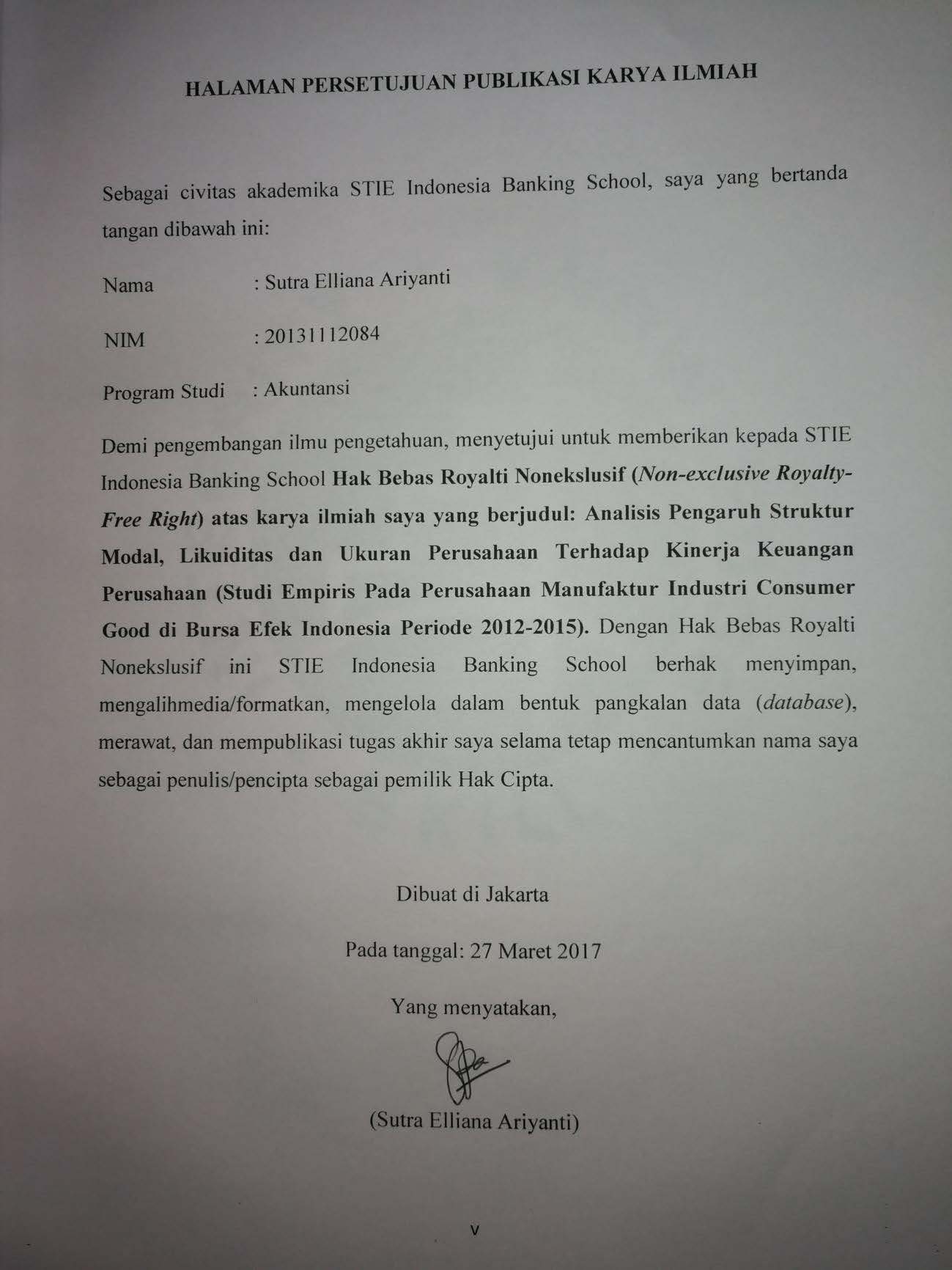 Analisis Pengaruh..., Sutra Elliana Ariyanti, Ak.-IBS, 2017KATA PENGANTARAssalamualaikum Wr. Wb.Puji syukur ke hadirat Allah SWT atas segala berkat, nikmat dan hidayat-Nya sehingga penulis mampu menyelesaikan penyusunan skripsi ini dengan tepat waktu. Skripsi dengan judul “Analisis Pengaruh Struktur Modal, Likuiditas dan Ukuran Perusahaan Terhadap Kinerja Keuangan Perusahaan (Studi Empiris Pada Perusahaan Manufaktur Industri Consumer Good di Bursa Efek Indonesia Periode 2012-2015)” ini sebagai salah satu syarat akademis dalam menyelesaikan studi program sarjana (S1) jurusan akuntansi di STIE Indonesia Banking School.Pada kesempatan kali ini, penulis ingin mengucapkan terima kasih kepada:Bapak Dr.Sparta, Ak., ME., CA, selaku dosen pembimbing skripsi yang dengan penuh kesabaran selalu meluangkan waktu, memberikan ilmu yang bermanfaat serta saran yang sangat berguna bagi penulis.Bapak Dr. Subarjo Joyosumarto, selaku ketua STIE Indonesia Banking School.Bapak Dr.Sparta, Ak., ME., CA, selaku wakil ketua I bidang akademik STIE Indonesia Banking School.Bapak Khairil Anwar, S.E.,MBA, selaku wakil ketua II bidang administrasi dan umum STIE Indonesia Banking School.Bapak Dikdik Saleh Sadikin, S.E., M.Si. dan Bapak Deni Wardani, ST.,MTI., selaku dosen penguji yang telah memberikan ilmu dan saran yang sangat berguna bagi penulis.Seluruh dosen dan karyawan STIE Indonesia Banking School yang tidak dapat penulis sebutkan satu per satu.Kedua orang tua penulis, Ibu Eliwarti yang telah memberikan dukungan materiil, moral serta motivasi dari awal perkuliahan hingga skripsi ini terselesaikan dengan baik.Ucapan secara khusus kepada Wilhelmina, Intan Nur Fauziah, Alvidhea, Rubentta, Chikatalohanas, Yayuk Puji Astuti, Lidya Elma, Datari Askia, Ruth dan Baiq Hera atas support dan doa dari awal perkuliahan sampai dengan pembuatan skripsi ini.Teman-Teman STIE Indonesia Banking School 2012 yang lain seperti: Rizki Aditya, Deane, Rania, Ilsa, Arianne, Hawa, Ricma atas kebersamaannya selama perkuliahan hingga sekarang.M.Rafi Mahdi yang selalu meluangkan waktu untuk menemani penulis, selalu setia mendengarkan keluh kesah penulis, serta memberikan doa, dukungan dan semangat yang tiada henti.Seluruh pihak lainnya yang telah memberikan bantuan dan doa kepada penulis.Penulis	menyadari	bahwa   penelitian	ini	masih	terdapat	banyak kekurangan dan jauh dari sempurna. Namun, penulis mengharapkan semogapenelitian ini dapat memberikan manfaat bagi berbagai pihak. Oleh karena itu, dengan segala kerendahan hati, penulis mengharapkan kritik dan saran yang agar penelitian ini dapat menjadi lebih baik lagi.Wassalamualaikum Wr. WbJakarta, 27 Maret 2017Sutra Elliana AriyantiDAFTAR ISIANALISIS PENGARUH STRUKTUR MODAL, LIKUIDITAS DAN UKURAN PERUSAHAAN TERHADAP KINERJA KEUANGAN PERUSAHAAN (STUDI EMPIRIS PADA PERUSAHAAN MANUFAKTUR INDUSTRI CONSUMER GOOD DI BURSA EFEK INDONESIATabel 3.1 Operasionalisasi Variabel	51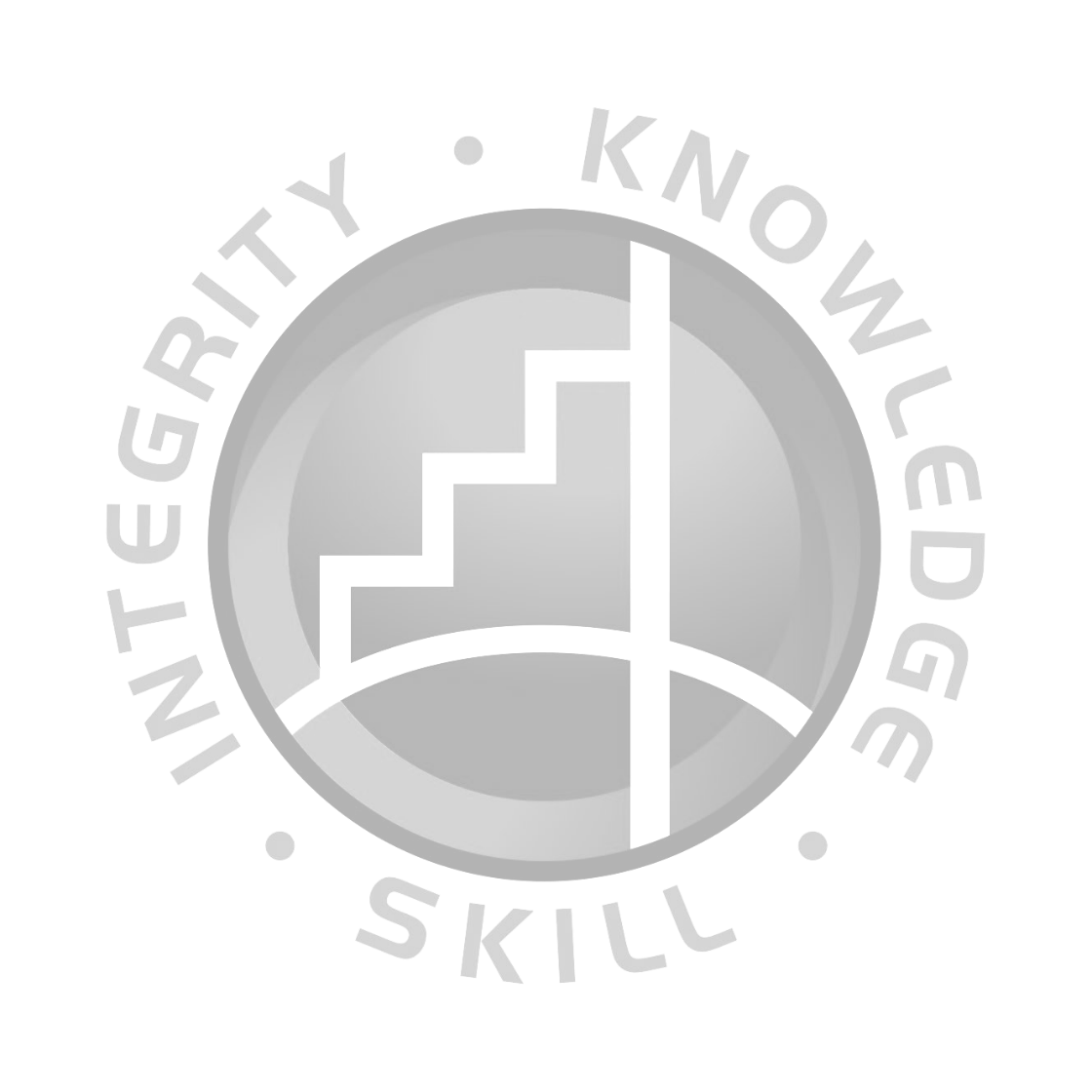 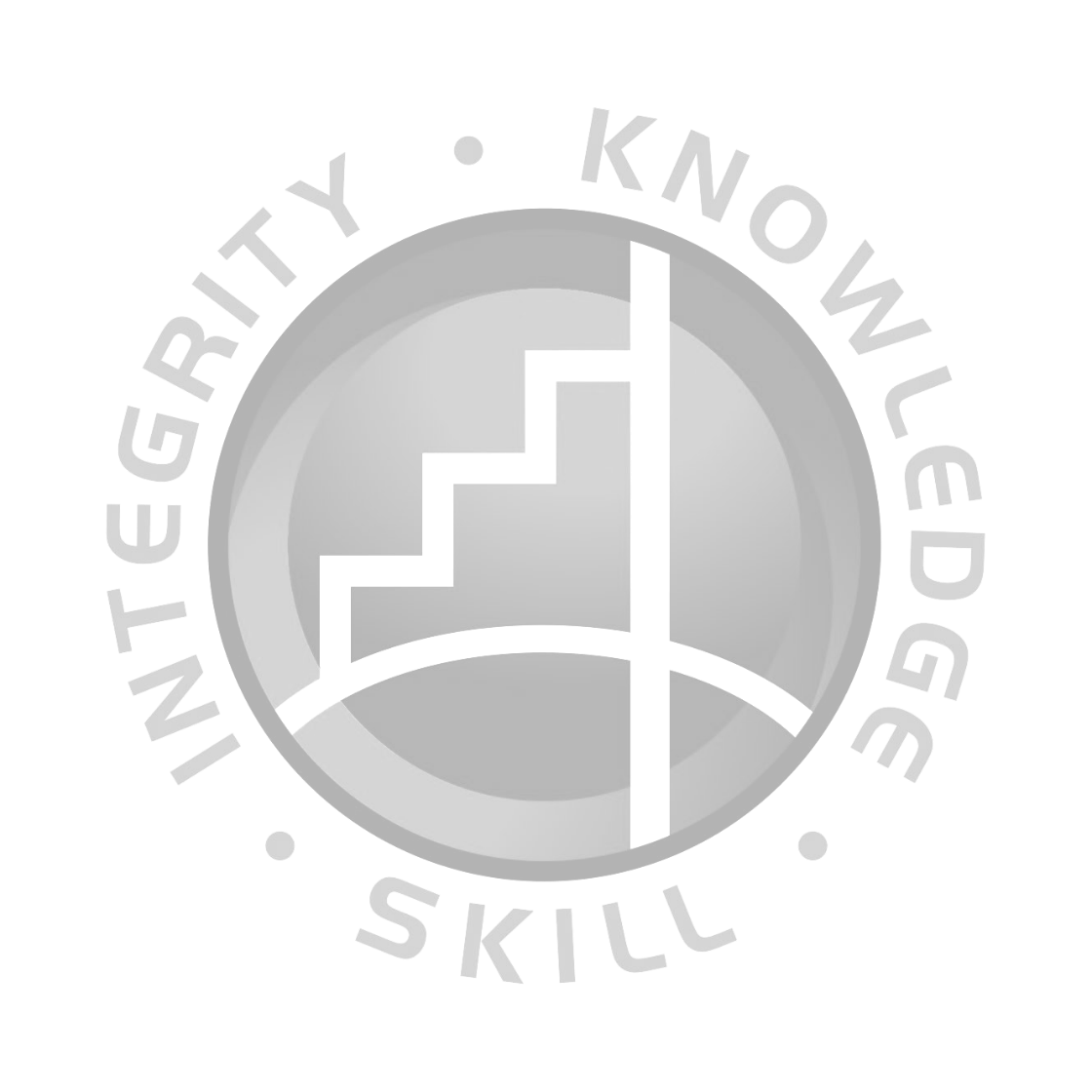 Gambar 2.1 Kerangka Pemikiran	44Gambar 3.1 Statistik Pengambilan Keputusan Durbin – Watson	58Lampiran I Tabel Data Penelitian	91Lampiran II Hasil Uji Penelitian	95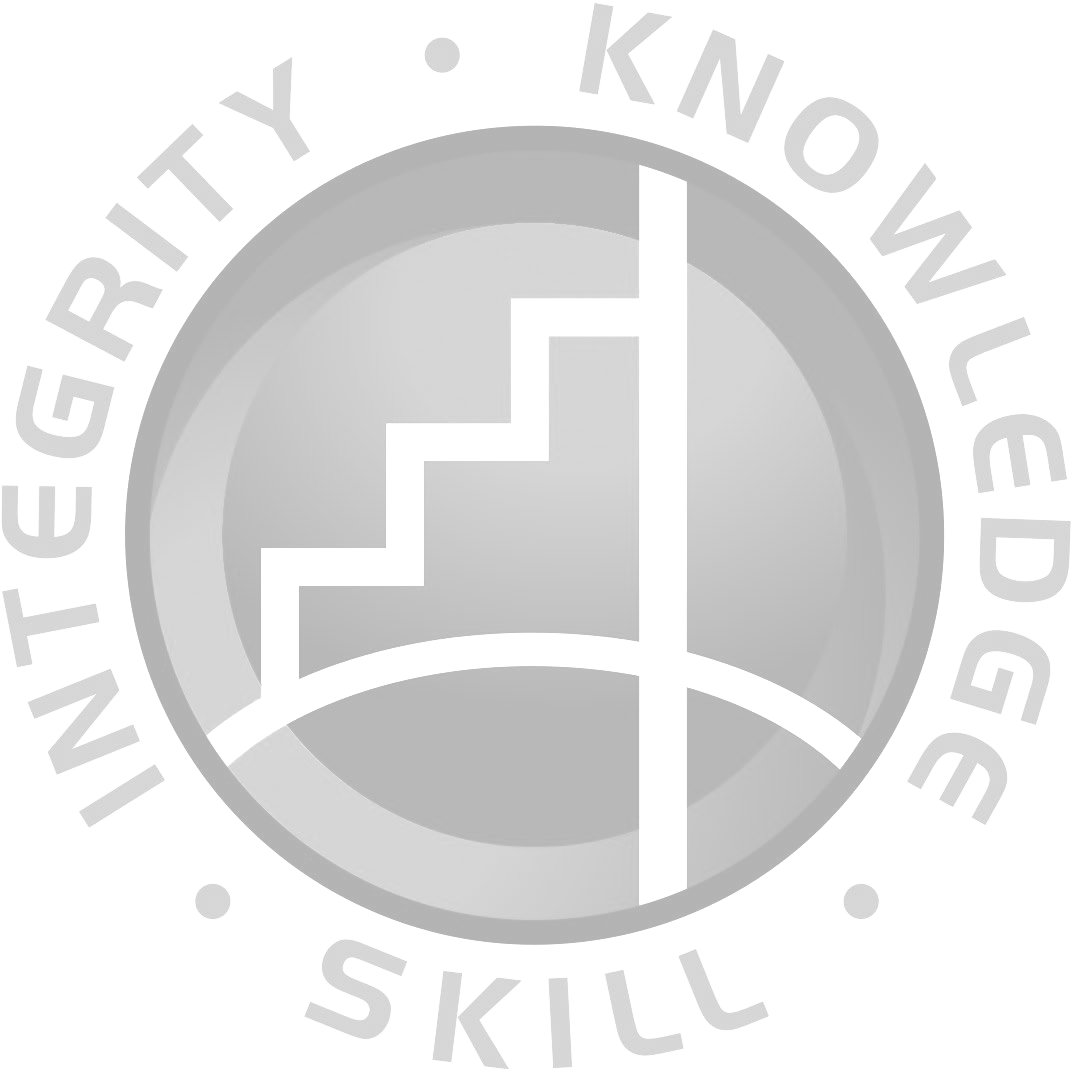 ABSTRAKPenelitian ini bertujuan untuk mengetahui analisis pengaruh struktur modal, likuiditas dan ukuran perusahaan terhadap kinerja keuangan perusahaan (studi empiris pada perusahaan manufaktur industri consumer good di bursa efek indonesia periode 2012-2015). Variabel independen yang digunakan dalam penelitian ini adalah struktur modal yang diukur dengan debt to equity ratio, likuiditas yang diukur dengan current ratio dan ukuran perusahaan yang diukur dengan lnsize. Sedangkan untuk variabel dependen menggunakan kinerja keuangan yang diukur dengan return on asset. Pemilihan sampel menggunakan metode purposive sampling dan sampel dari penelitian ini adalah sebanyak 21 perusahaan manufaktur yang pernah terdaftar di Bursa Efek Indonesia (BEI) periode 2012-2015. Data diperoleh dari data sekunder yaitu website Bursa Efek Indonesia dan website Bank Indonesia. Teknik analisis yang digunakan dalam penelitian ini adalah analisis regresi linear berganda.Hasil penelitian menunjukkan bahwa struktur modal berpengaruh dan signifikan terhadap kinerja keuangan perusahaan manufaktur, likuiditas berpengaruh dan signifikan terhadap kinerja keuangan perusahaan manufaktur dan ukuran perusahaan berpengaruh dan signifikan terhadap kinerja keuangan perusahaan manufaktur.Kata kunci : struktur modal, likuiditas, ukuran perusahaan.ABSTRACTThe purpose of this research is to determine the effect analysis of capital structure, liquidity and firm size to financial performance in manufacture firm (consumer good industry) Indonesia Stock Exchange period 2012- 2015. The independent variables that are used in this study are capital structure measured by debt to equity ratio, liquidity is measured by current ratio and firm size is measured by lnsize. Meanwhile, the dependent variable using financial performance which measured by return on asset. The sample selection using purposive sampling method and sample of this research are 21 manufacture companies that had joined on the Indonesia Stock Exchange (BEI) period 2012-2015. Data obtained from secondary data on Indonesia Stock Exchange website and Bank Indonesia website. The analysis technique used in this research is multiple linear regression analysis.The results showed that the capital structure has an effect and significant to manufacture firm financial performance, liquidity has an effect and significant to manufacture firm financial performance and firm size has an effect and significant to manufacture firm financial performance.Keywords: capital structure, liquidity, firm size.BAB I PENDAHULUANLatar BelakangSehubungan dengan penyajian laporan keuangan untuk pihak eksternal perusahaan (investor dan kreditor), maka setiap perusahaan harus mampu memanfaatkan sumber-sumber ekonomi yang dimiliki secara efektif dan efisien untuk dapat memenangkan persaingan tersebut melalui berbagai strategi aktivitas bisnis yang berdaya saing. Menurut Binangkit (2014), salah satu langkah dalam menyelesaikan permasalahan tadi adalah dengan merangsang pertumbuhan ekonomi yang digerakkan melalui sektor riil. Hal tersebut dapat dicapai dengan menjaga kebijakan yang mendukung persaingan usaha yang sehat guna terciptanya alokasi sumber daya yang efektif dan efisien. Salah satu kebijakan yang dianggap paling penting adalah kebijakan pendanaan yang tercermin dalam struktur modal. Pengukuran struktur modal dapat diproxykan dengan Debt to Equity Ratio (Subramanyam & Wild, 2010: 271). Penelitian yang dilakukan (Binangkit, 2014) menemukan adanya pengaruh positif Debt to Equity Ratio terhadap Return on Asset. Tetapi hasil berbeda ditemukan dalam penelitian (Riaz, 2015) bahwa Debt to Equity Ratio berpengaruh negatif terhadap Return on Asset. (Muhammad, Shah & Islam, 2014) menemukan adanya pengaruh negatif Debt to Equity Ratio terhadap Return on Asset.1Likuiditas mengacu kepada ketersediaan sumber daya yang dimiliki oleh perusahaan dalam rangka memenuhi kebutuhan kas jangka pendek. Baik kekurangan maupun kelebihan likuditas akan merugikan perusahaan. Kekurangan likuiditas akan menyebabkan perusahaan tidak mampu memenuhi kewajiban jangka pendeknya sehingga kegiatan operasional perusahaan terganggu, sedangkan kelebihan likuiditas mengindikasikan perusahaan tidak mampu mengelola sumber daya yang dimiliki sehingga kesempatan untuk mendapat keuntungan akan menurun. Pengukuran rasio likuiditas dapat diproxykan dengan current ratio. Penelitian yang dilakukan oleh (Priya & Nimalathasan, 2013) menemukan adanya pengaruh negatif Current ratio terhadap Return on Asset. Tetapi hasil berbeda ditemukan dalam penelitian (A. Ajanthan, 2013) bahwa Current ratio berpengaruh positif terhadap Return on Asset dan penelitian (Nishanthini & Meerajancy, 2015) bahwa Current ratio berpengaruh positif terhadap Return on Asset.Menurut Ambarwati, Yuniarta & Sinarwati (2015) Ukuran perusahaan menggambarkan besar kecilnya suatu perusahaan yang ditunjukkan oleh total aktiva dan jumlah penjualan. Ukuran perusahaan juga dapat didefinisikan sebagai skala besar kecilnya perusahaan, suatu perusahaan besar yang sudah mapan akan memiliki akses yang mudah menuju pasar modal. Kemudahan tersebut cukup berarti untuk fleksibelitas dan kemampuannya untuk memperoleh dana yang lebih besar (Mirawati, 2014). Pengukuran ukuran perusahaan dapat diproxykan dengan Ln dari total aset. Penelitian yang dilakukan oleh (Mirawati, 2014) menemukan adanya pengaruh negatif terhadap Return on Asset. Tetapi hasil berbedaditemukan dalam penelitian (Nugroho & Pangestuti, 2011) bahwa ukuran perusahaan berpengaruh positif terhadap Return on Asset. Penelitian (Niresh & Velnampy, 2014) bahwa ukuran perusahaan berpengaruh positif terhadap Return on Asset.Kinerja keuangan suatu perusahaan dapat diartikan sebagai prospek atau masa depan, pertumbuhan dan potensi perkembangan yang baik bagi perusahaan. Informasi kinerja keuangan diperlukan untuk menilai perubahan potensial sumber daya ekonomi, yang mungkin dikendalikan di masa depan dan untuk memprediksi kapasitas produksi dari sumber daya yang ada (Orniati, 2009). Hal ini sangat penting agar sumber daya digunakan secara optimal dalam menghadapi perubahan lingkungan. Penilaian kinerja keuangan merupakan salah satu cara yang dapat dilakukan oleh pihak manajemen untuk menilai kemajuan yang telah dicapai perusahaan agar tujuan perusahaan yang telah ditetapkan dapat tercapai dan juga untuk memenuhi kewajibannya terhadap para stakeholder dan shareholder (Pertiwi & Pratama, 2012).Untuk menilai kinerja keuangan perusahaan dapat ditunjukkan melalui laporan keuangan yang telah disajikan oleh pihak manajemen perusahaan. Laporan keuangan perusahaan merupakan hasil dari suatu proses akuntansi yang dapat digunakan sebagai alat untuk komunikasi dengan pengguna laporan keuangan dan juga digunakan sebagai alat pengukur kinerja keuangan perusahaan. Dengan menggunakan analisa laporan keuangan, maka perusahaan dapat merencanakan dan mengatur segala kebutuhan perusahaan untuk mengukur kekuatan dan kelemahan dalam mencapai dan meningkatkan apa yang dicita-citakan perusahaan (Sulastri & Hapsari, 2015). Salah satu rasio keuangan yang dapat digunakan untuk pengukuran kinerja keuangan adalah Return on Asset.Dengan adanya perbedaan dari hasil penelitian terdahulu maka penelitian ini akan diuji kembali dengan variabel-variabel sebelumnya yang pernah diteliti. Penelitian ini akan menggunakan sampel dari perusahaan yang termasuk dalam kategori consumer good yang terdaftar di Bursa Efek Indonesia pada tahun 2012- 2015. Alasan dipilihnya perusahaan dengan kategori consumer good adalah karena pasar industri consumer good di Indonesia semakin tumbuh positif sejalan dengan pertumbuhan ekonomi. Hal ini terlihat dari peningkatan sebesar 9,6% di tahun 2011 dari tahun sebelumnya, nilai pasar industri ini telah mencapai RP 165,95 triliun. Pada tahun 2010, nilai penjualan consumer goods naik 11% dibanding tahun sebelumnya. Pertumbuhan yang terus menerus positif tentunya akan menaikkan nilai investasi pada bidang ini. Selain itu, pasar industri consumer goods di Indonesia semakin meningkat mulai dari tahun 2009 sebesar 136,36 triliun rupiah terus mengalami peningkatan hingga mencapai nilai sebesar 199,34 triliun rupiah pada tahun 2013 dimana kenaikan sebesar 17,46 triliun rupiah dari tahun sebelumnya yaitu sebesar 181,88 triliun rupiah (Deniarni & Lisnawati, 2016). Sementara pada tahun 2014 pasar barang konsumsi domestik mengalami pertumbuhan sebesar 15% di tengah perlambatan ekonomi Asia Pasifik. Dalam kurun waktu beberapa tahun mendatang, pasar barang konsumsi atau consumer goods di Indonesia dinilai masih prospektif. Hasil survei Kantar Worldpanel Indonesia, tren-tren menarik yang terjadi pada 2014 dandiprediksikan masih terus berlanjut pada 2015 dari sisi perilaku konsumen dalam berbelanja FMCG (fast moving consumer goods) (sumber: www.beritasatu.com).Berdasarkan latar belakang yang telah dijelaskan diatas, maka penulis tertarik untuk mengadakan penelitian dengan judul “Analisis Pengaruh Struktur Modal, Likuiditas dan Ukuran Perusahaan Terhadap Kinerja Keuangan Perusahaan (Studi Empiris Pada Perusahaan Manufaktur Industri Consumer Good Di Bursa Efek Indonesia Periode 2012-2015).”Ruang Lingkup MasalahPenelitian ini merupakan replikasi dari penelitian yang dilakukan oleh Putri, Safitri dan Wijaya yang berjudul “Pengaruh Leverage, Ukuran Perusahaan, Perputaran modal Kerja dan Likuiditas Terhadap Profitabilitas”. Perbedaan penelitian ini dengan penelitian sebelumnya yaitu :Variabel independen yang digunakan dalam penelitian sebelumnya mencakup adalah Leverage, Ukuran Perusahaan, Perputaran modal Kerja dan Likuiditas. Sedangkan penelitian ini tidak menggunakan variabel dependen yaitu perputaran modal kerja.Periode pengamatan yang dilakukan dalam penelitian sebelumnya adalah tahun 2009-2013. Sedangkan pada penelitian ini, tahun pengamatannya adalah 2012-2015.Sampel pada pengamatan yang dilakukan sebelumnya adalah perusahaan telekomunikasi yang terdaftar  di BEI  sedangkan sampeldalam penelitian ini adalah perusahaan manufaktur industri consumer good di BEI.Identifikasi MasalahKinerja keuangan dalam suatu perusahaan tidak hanya dipengaruhi oleh faktor eksternal tetapi juga dari faktor internal. Beberapa contoh faktor yang berasal dari internal perusahaan adalah struktur modal, likuiditas dan ukuran perusahaan.Binangkit (2014), Nirajini & Priya (2013) menyatakan bahwa struktur modal berpengaruh positif terhadap kinerja keuangan. Muhammad, Shah & Islam (2014), Akeem et al (2014) dan Riaz (2015) menyatakan struktur modal berpengaruh negatif terhadap kinerja keuangan. Eljelly (2004), Saluja & Kumar (2012) dan Priya & Nimalatahasan (2013) menyatakan likuiditas berpengaruh negatif terhadap kinerja keuangan. A. Ajanthan (2013) menyatakan likuiditas berpengaruh positif terhadap kinerja keuangan. Mirawati (2014) menyatakan ukuran perusahaan berpengaruh negatif terhadap kinerja keuangan. Nugroho & Pangestuti (2011) dan Niresh & Velnampy (2014) menyatakan ukuran perusahaan berpengaruh positif terhadap kinerja keuangan.Penelitian ini menggunakan capital structure, likuiditas dan ukuran perusahaan sebagai variabel independen terhadap pengaruhnya bagi financial performance, sehingga variabel independen tersebut dapat mencerminkan kemampuan perusahaan dalam menghasilkan kinerja keuangan yang bagus dan terhindar dari kemungkinan insolvabilitas & kebangkrutan serta dapatmemberikan informasi kepada para pengguna laporan keuangan perusahaan tersebut.Perumusan MasalahBerdasarkan latar belakang masalah yang telah diuraikan, maka yang menjadi pokok permasalahan dalam penelitian ini adalah sebagai berikut:Apakah struktur modal berpengaruh terhadap kinerja keuangan perusahaan manufaktur industri consumer good di Bursa Efek Indonesia Periode 2012-2015 ?Apakah likuiditas berpengaruh terhadap kinerja keuangan perusahaan manufaktur industri consumer good di Bursa Efek Indonesia Periode 2012-2015?Apakah ukuran perusahaan berpengaruh terhadap kinerja keuangan perusahaan manufaktur industri consumer good di Bursa Efek Indonesia Periode 2012-2015?Pembatasan MasalahTerdapat pembatasan masalah dalam penelitian ini. Masalah yang diteliti dalam penelitian ini:Faktor yang menentukan atau mempengaruhi financial performance dari faktor internal perusahaan hanya capital structure, likuiditas dan ukuran perusahaan.Objek yang diteliti adalah perusahaan consumer good yang listing di Bursa Efek Indonesia pada tahun 2012-2015.Dalam penelitian ini financial performance diukur dengan menggunakan rasio profitabilitas yaitu return on asset serta tidak semua perusahaan diteliti namun hanya perusahaan manufaktur industri consumer good di Bursa Efek Indonesia Periode 2012-2015.Tujuan PenelitianBerdasarkan perumusan masalah yang dibahas dalam penelitian ini, maka tujuan yang ingin dicapai dari penelitian ini sebagai berikut:Untuk mengetahui, menguji dan menganalisis struktur modal memiliki pengaruh terhadap terhadap kinerja keuangan perusahaan manufaktur industri consumer good di Bursa Efek Indonesia Periode 2012-2015.Untuk mengetahui, menguji dan menganalisis likuiditas memiliki pengaruh terhadap kinerja keuangan manufaktur industri consumer good di Bursa Efek Indonesia Periode 2012-2015.Untuk mengetahui, menguji dan menganalisis ukuran perusahaan memiliki pengaruh terhadap kinerja keuangan perusahaan manufaktur industri consumer good di Bursa Efek Indonesia Periode 2012-2015.Manfaat PenelitianPenelitian ini diharapkan dapat memberikan manfaat baik secara langsung maupun tidak langsung bagi pihak-pihak yang berkepentingan, antara lain:Bagi PenulisPenelitian ini diharapkan mampu memberikan informasi dan wawasan tambahan mengenai hubungan struktur modal, likuiditas, ukuran perusahaan dan kinerja keuangan pada perusahaan manufaktur industri consumer good di Bursa Efek Indonesia serta meningkatkan kemampuan penulis dalam menganalisis.Bagi InvestorPenelitian ini berguna untuk memberikan wawasan & informasi lebih mendalam kepada investor dalam menganalisis kinerja keuangan pada perusahaan manufaktur industri consumer good di Bursa Efek Indonesia sehingga penelitian ini dapat dijadikan pertimbangan dalam pengambilan keputusan yang tepat untuk memilih saham yang paling menguntungkan pada perusahaan manufaktur industri consumer good di Bursa Efek Indonesia.Bagi Masyarakat UmumMenambah referensi serta pemahaman tentang pengaruh struktur modal, likuiditas dan ukuran perusahaan terhadap kinerja keuangan pada perusahaan manufaktur industri consumer good di Bursa Efek Indonesia.Bagi Peneliti SelanjutnyaHasil penelitian ini diharapkan dapat memberikan tambahan pengetahuan bagi kemajuan akademis dan dapat dijadikan acuan atau referensi untuk penelitian berikutnya.Sistematika PenulisanSistematika penelitian empiris ini terdiri dari 5 (lima) bab yang masing- masing berisi tentang:BAB I	PENDAHULUANDalam bab ini berisi tentang latar belakang penelitian, perumusan masalah, tujuan penelitian, manfaat penelitian, pembatasan masalah dan sistematika penulisan.BAB II	LANDASAN TEORIBerisi tentang landasan teori dan penelitian terdahulu, kerangka penelitian dan hipotesis yang berguna sebagai dasar pemikiran dalam pembahasan masalah yang diteliti dan mendasari analisis yang digunakan dalam bab IV yang diambil dari berbagai macam literatur.BAB III	METODOLOGI PENELITIANKomponen bab III berisi tentang variabel penelitian baik itu variabel dependen, variabel independen yang akan diambil dari operasional tentang semua variabel yang digunakan dalam penelitian, penentuan sampel, jenis dan sumber data, metode pengumpulan data, dan metode analisis.BAB IV	HASIL DAN PEMBAHASANBerisi tentang deskripsi obyek penelitian dan analisis data serta pembahasan mengenai permasalahan dalam penelitian ini.BAB V    PENUTUPMerupakan bab terakhir dan penutup dari penelitian ini. Dalam bab ini akan disampaikan pula kesimpulan, keterbatasan dan saran bagi pihak-pihak yang terkait mengenai permasalahan tersebut.DAFTAR PUSTAKAAjanthan, A. (2013). “A Nexus Between Liquidity & Profitability: A Study of Trading Companies in Sri Lanka”. European Journal of Business and Management, Volume 5 Number 7, 221-237.Akeem, L. B., et al. (2014). “Effects of Capital Structure on Firm’s Performance: Empirical Study of Manufacturing Companies in Nigeria.” Journal of Finance and Investment Analysis, Volume 3 Number 4, 39-57.Ambarwati, N., Yuniarta, G., & Sinarwati, N. K. (2015). “Pengaruh Modal Kerja, Likuiditas, Aktivitas dan Ukuran Perusahaan Terhadap Profitabilitas Pada Perusahaan Manufaktur yang Terdaftar di Bursa Efek Indonesia”. Jurnal Akuntansi, Volume 3 Nomor 1, 1-11.Berk, J., DeMarzo, P., & Harford, J. (2015). Fundamentals of Corporate Finance.Global Edition. Edinburgh: Pearson.Binangkit, B. (2014). “Pengaruh Struktur Modal Terhadap Kinerja Keuangan dan Harga Saham Pada Perusahaan Manufaktur Di Bursa Efek Indonesia”. Jurnal Aktual, Volume 1 Nomor 2, 24-34.Bolek, M., & Wilinski, W. (2012). “The Influence of Liquidity on Profitability of Polish Construction Sector Companies. E-Finance”, Volume 8 Issued 1, 38-52.Boone, Louis E; & Kurtz, David L. (2013). Pengantar Bisnis Kontemporer. Edisi Ketiga Belas, Buku 2, Jakarta: Salemba Empat.Brigham, E. F., & Ehrhardt, M.C. (2011). Financial Management: Theory and Practice, Thirteenth Edition. Ohio: South-Western Cengage Learning.Budi, Agus & Sunarto. (2009). “Pengaruh Leverage, Ukuran dan Pertumbuhan Perusahaan Terhadap Profitabilitas”. Jurnal Telaah Manajemen, Volume 6 Nomor 1, 86-103.Eljelly, A. (2004). “Liquidity-Profitability Tradeoff: An Empirical Investigation in an Emerging Market”. International Journal of Commerce and Management, Volume 14 Number 2, 48-61.Febria, R. (2013). “Pengaruh Leverage dan Ukuran Perusahaan Terhadap Profitabilitas (Studi Empiris Pada Perusahaan Property dan Real Estate yang Terdaftar di BEI”. Jurnal Akuntansi, Volume 1 Nomor 3, 1-18.Ghozali, Imam. (2013). Aplikasi Analisis Multivariate Dengan Program IBM SPSS 21. Edisi Ketujuh. Semarang: Universitas Diponegoro.Gujarati, D. N., & Porter, D. C. (2010). Essentials of Econometrics, Fourth Edition. New York: McGraw-Hill.Hermanto, B., & Agung. (2015). Analisis Laporan Keuangan Proyeksi. Jakarta: Lentera Ilmu Cendekia.Hermuningsih, S. (2012). “Pengaruh Profitabilitas, Size Terhadap Nilai Perusahaan Dengan Struktur Modal Sebagai Variabel Intervening”. Jurnal Siasat Bisnis, Volume 16 Nomor 2, 232-242.Horne, J.C.V., & Machowicz, J.M. (2013). Prinsip-Prinsip Manajemen Keuangan. Jakarta: Salemba Empat.Husnan, Suad & Pudjiastuti, Enny. (2012). Dasar-Dasar Manajemen Keuangan.Edisi Keenam. Yogyakarta: STIM YKPN.Jumingan. (2014). Analisis Laporan Keuangan. Edisi Kelima. Jakarta: PT Bumi Aksara.Koriawan, M., & Wirawati, N. (2014). “Pengaruh Ukuran Perusahaan, Struktur Finansial, dan Pertumbuhan Jumlah Nasabah Kredit Pada Profitabilitas”. Jurnal Akuntansi Universitas Udayana, Volume 9 Nomor 3, 608-616.Mait, H. A. (2013). “Analisis Laporan Keuangan Dalam Mengukur Kinerja Keuangan Pada PT. Hanjaya Mandala Sampoerna Tbk”. Jurnal Ekonomi dan Pembangunan, Volume 1 Nomor 3, 619-628.Mirawati. (2014). “Pengaruh Struktur Kepemilikan dan Ukuran Perusahaan Terhadap Profitabilitas Pada Perusahaan Property dan Real Estate yang Terdaftar di Bursa Efek Indonesia”. Jurnal Akuntansi, Volume 15 Nomor 1, 1-22.Muhammad, H., Shah, B., & Islam, Z. U. (2014). “The Impact of Capital Structure on Firm Performance: Evidence from Pakistan”. Journal of Distribution and Business, Volume 5 Number 2, 13-20.Murhadi, Werner. (2015). Analisis Laporan Keuangan Proyeksi Dan Valuasi Saham. Jakarta: Salemba Empat.Nachrowi, N. D., & Usman, H. (2006). Pendekatan Populer dan Praktis Untuk Analisa Ekonomi dan Keuangan. Jakarta: Lembaga Penerbit Fakultas Ekonomi Universitas Indonesia.Niresh, J., & Velnampy, T. (2014). “Firm Size and Profitability: A Study of Listed Manufacturing Firms in Sri Lanka”. Journal of Business and Managament, Volume 9 Number 4, 57-64.Nishanthini, A., & Meerajancy, J. (2015). “Trade-Off Between Liquidity and Profitability: A Comparative Study Between State Banks and Private Banks in Sri Lanka”. Journal of Research on Humanities and Social Sciences, Volume 5 Number 7, 78-85.Nugroho, A., & Pangestuti, I. R. (2011). “Analisis Pengaruh Likuiditas, Pertumbuhan Penjualan, Perputaran Modal Kerja, Ukuran Perusahaan dan Leverage Terhadap Profitabilitas (Studi Pada Perusahaan Manufaktur yang Terdaftar pada BEI Pada Tahun 2005-2009)”. Jurnal Manajemen Usahawan Indonesia, Volume 1 Nomor 12, 50-54.Nugroho, S. B. (2012). “Analisis Pengaruh Efisiensi Modal Kerja, Likuiditas dan Solvabilitas Terhadap Profitabilitas (Studi Kasus Pada PT. Telekomunikasi Indonesia, Tbk)”. Jurnal Ilmu Administrasi Bisnis, 1-11.Orniati, Y. (2009). “Laporan Keuangan Sebagai Alat Untuk Menilai Kinerja Keuangan”. Jurnal Ekonomi Bisnis, Volume 14 Nomer 3, 206-213.Pertiwi, T. K., & Pratama, F. M. (2012). “Pengaruh Kinerja Keuangan, Good Corporate Governance Terhadap Nilai Perusahaan Food and Beverage”. Jurnal Manajemen dan Kewirausahaan, Volume 14 Nomor 2, 118-127.Pribadi, A. S., & Sampurno, R. D. (2012). Analisis Pengaruh Cash Position, Firm Size, Growth Opportunity, Ownership dan Return on Asset Terhadap Dividend Payout Ratio. Diponegoro Journal of Management, Volume 1 Nomor 1, 1-11.Prihadi, Toto. (2012). Memahami Laporan Keuangan Sesuai IFRS dan PSAK.Jakarta: PPM-Manajemen.Priya, K., & Nimalathasan, B. (2013). Liquidity Management and Profitability: A Case Study of Listed Manufacturing Companies in Sri Lanka. International Journal of Technological Exploration and Learning, Volume 2 Issue 4, 161-165.Putri, N., Safitri, E., & Wijaya, N. (2015). Pengaruh Leverage, Ukuran Perusahaan, Perputaran Modal Kerja dan Likuiditas Terhadap Profitabilitas. Jurnal Ilmiah STIE MDP, Volume 1 Nomor 2, 112-119.Riaz, S. (2015). “Impact of Capital Structure on Firm’s Financial Performance: An Analysis of Chemical Sector of Pakistan”. Journal of Poverty, Investment and Development”, Volume 12, 85-93.Riyanto, Bambang (2001). Dasar-Dasar Pembelanjaan Perusahaan, Edisi Keempat, Yogyakarta: BPFE Yogyakarta.Ross, S. A., Westerfield, R. W., & Jaffe, J. (2010). Corporate Finance.International Edition. New York: McGraw-Hill.Saluja, P., & Kumar, P. (2012). “Liquidity and Profitability Trade Off: A Study on Airtel Bharti Limited”. International Journal of Advanced Research in Management and Social Sciences, Volume 1 Number 3, 77-84.Sarwoko. (2005). Dasar-Dasar Ekonometrika. Yogyakarta: Andi.Sekaran, U., & Bougie, R. (2010).Research Methods For Business: A Skill Building Approach, Fifth Edition. West Sussex: John Wiley & Sons Ltd.Setiawan, A. (2013). “Analisis Perputaran Modal Kerja Terhadap Profitablitas Pada CV. Maros Jaya di Penajam Paser Utara”. Jurnal Ilmu Administrasi Bisnis, Volume 1 Nomor 2, 126-142.Sjahrial, Dermawan. (2008). Manajemen Keuangan. Edisi Kedua. Jakarta: Mitra Wacana.Stice, Earl K, James D. Stice, K. Fred Skousen, 2004, Akuntansi Intermediate,Buku Satu, Edisi Lima Belas, Jakarta: Salemba Empat.Sparta, Sparta (2011), Analisis Validitas Return Net Operating Asset Dan Return On Asset Dalam Prediksi Harga Saham Pada Industri Manufaktur Terdaftar Di Bei (Periode 2003-2009), Jurnal Keuangan Dan Perbankan, vol. 8 (1), page 1-24.Sparta, Sparta dan  Bayu B Ariwibowo (2009), Analisa Pengaruh Leverage dan Struktur Kepemilikan terhadap Manajemen Laba, serta Pengaruhnya terhadap Cost of Equity Capital, Jurnal Keuangan Dan Perbankan, vol. 5 (2), page 119-138Subramanyam, K. R., & Wild, J. J. (2010). Analisis Laporan Keuangan. Edisi Kelima, Buku 2, diterjemahkan oleh Yanti,D. Jakarta: Salemba Empat.Sudana, I.M. (2015). Manajemen Keuangan Perusahaan: Teori dan Praktik.Jakarta: Erlangga.Sujati, Lisya dan Sparta (2013), Analisis Pengaruh Earnings Per Share (EPS), Price Earnings Ratio (PER), Return On Equity (ROE) Dan Return On Assets (ROA) Terhadap Harga Saham, Ultima Accounting: Jurnal Ilmu Akuntansi, vo. 5 (1), page 77-93Sulastri, P., & Hapsari, N. M. (2015). “Analisa Rasio Keuangan Untuk Menilai Kinerja Keuangan Perusahaan (Studi Kasus Pada PT. Andalan Finance Indonesia Tahun 2011-2013)”. Jurnal Ekonomi Manajemen Akuntansi, Volume 22 Nomor 38, 1-17.Supriyanto, E., & Falikhatun. (2008). “Pengaruh Tangibility, Pertumbuhan Penjualan dan Ukuran Perusahaan Terhadap Struktur Keuangan”. Jurnal Bisnis dan Akuntansi, Volume 10 Nomer 1, 13-22.Tjondro, D., & Wilopo, R. (2011). “Pengaruh Good Corporate Governance (GCG) Terhadap Profitabilitas dan Kinerja Saham Perusahaan Perbankan yang Tercatat di Bursa Efek Indonesia”. Journal of Business and Banking, Volume 1 Nomor 1, 1-14.Titman, S., Keown, A.J., & Martin, J.D. (2011). Financial Management: Principles and Applications, Eleventh Edition. Massachusett: Pearson.Wati, L. M. (2012). “Pengaruh Good Corporate Governance Terhadap Kinerja Keuangan Perusahaan Di Bursa Efek Indonesia”. Jurnal Manajemen, Volume 1 Nomor 1, 1-7.Winarno, W. W. (2011). Analisis Ekonometrika dan Statistika dengan EViews.Yogyakarta: STIM YKPN.Zuliarni, S. (2012). “Pengaruh Kinerja Keuangan Terhadap Harga Saham Pada Perusahaan Mining And Mining Service di Bursa Efek Indonesia”. Jurnal Aplikasi Bisnis, Volume 3 Nomor 1, 36-48.LAMPIRAN I TABEL DATA PENELITIANLAMPIRAN II HASIL UJI PENELITIAN1. Output Statistik DeskriptifCross-section fixed effects test equation: Dependent Variable: ROAMethod: Panel Least Squares Date: 01/21/17 Time: 14:54 Sample: 2012 2015Periods included: 4Cross-sections included: 21Total panel (balanced) observations: 84Cross-section random effects test equation:Dependent Variable: ROA Method: Panel Least Squares Date: 01/21/17 Time: 14:56 Sample: 2012 2015Periods included: 4Cross-sections included: 21Total panel (balanced) observations: 84Variable	Coefficient	Std. Error	t-Statistic	Prob.Effects Specification Cross-section fixed (dummy variables)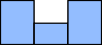 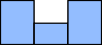 Output Uji NormalitasSebelum Outlier40Series: Standardized Residuals35	Sample 2012 2015Observations 11630Mean	-5.51e-1725	Median	-0.028583Maximum	0.72541220	Minimum	-0.30413915	Std. Dev.	0.135920Skewness	2.10496010	Kurtosis	11.0147950-0.20.00.2	0.4	0.6Jarque-Bera	396.1414Probability	0.000000Setelah Outlier1614121086DERCRLNSIZEROAMean0.9722272.54967728.231640.076633Median0.6445062.17671027.885140.075086Maximum22.584987.90400931.782150.372017Minimum0.0239190.12694725.27668-0.041887Std. Dev.2.4214031.4530961.6258470.056867Skewness8.6109021.5759540.3756291.618327Kurtosis77.394845.9089222.46141810.08704Jarque-Bera20409.1464.387222.990604212.4572Probability0.0000000.0000000.2241810.000000Sum81.66706214.17292371.4586.437186Sum Sq. Dev.486.6449175.2535219.40030.268410Observations848484842. Output Uji ChowRedundant Fixed Effects Tests Equation: UntitledTest cross-section fixed effectsEffects TestStatisticd.f.Prob.Cross-section F6.122908(20,60)0.0000Cross-section Chi-square93.422807200.0000VariableCoefficientStd. Errort-StatisticProb.DER0.0121860.0018836.4704400.0000CR0.0105810.0031553.3532270.0012LNSIZE0.0166750.0027566.0511630.0000C-0.4329560.079358-5.4557110.0000R-squared0.523003Mean dependent var0.076633Adjusted R-squared0.505116S.D. dependent var0.056867S.E. of regression0.040005Akaike info criterion-3.553187Sum squared resid0.128031Schwarz criterion-3.437433Log likelihood153.2338Hannan-Quinn criter.-3.506655F-statistic29.23867Durbin-Watson stat0.828927Prob(F-statistic)0.0000003. Output Uji HausmanVariableFixedRandomVar(Diff.)Prob.DER0.0113920.0114450.0000000.8825CR0.0070060.0088070.0000040.3693LNSIZE0.0089260.0127430.0000070.1567C-0.2043100.124031-1.6472490.1047DER0.0113920.0014607.8002650.0000CR0.0070060.0038331.8277040.0726LNSIZE0.0089260.0042612.0949190.0404DERCRLNSIZEDER1.000000-0.2520330.138598CR-0.2520331.000000-0.172535LNSIZE0.138598-0.1725351.0000006. Output Uji HeteroskedastisitasDependent Variable: RESID2Method: Panel Least SquaresDate: 01/21/17 Time: 15:08Sample: 2012 2015Periods included: 4Cross-sections included: 21Total panel (balanced) observations: 84Variable	Coefficient	Std. Errort-StatisticProb.DER	1.46E-06	0.0001100.0132460.9895CR	0.000123	0.0001840.6659170.5074LNSIZE	1.78E-05	0.0001610.1108560.9120C	0.000752	0.0046340.1622090.8716R-squared0.005778Mean dependent var0.001570Adjusted R-squared-0.031505S.D. dependent var0.002300S.E. of regression0.002336Akaike info criterion-9.234304Sum squared resid0.000437Schwarz criterion-9.118551Log likelihood391.8408Hannan-Quinn criter.-9.187772F-statistic0.154982Durbin-Watson stat1.500977Prob(F-statistic)0.9261917. Output Uji AutokorelasiDependent Variable: ROAMethod: Panel EGLS (Cross-section random effects)Date: 01/21/17 Time: 14:55Sample: 2012 2015Periods included: 4Cross-sections included: 21Total panel (balanced) observations: 84Swamy and Arora estimator of component variancesVariable	Coefficient	Std. Error	t-StatisticProb.DER	0.011445	0.001415	8.0869330.0000CR	0.008807	0.003267	2.6959450.0086LNSIZE	0.012743	0.003301	3.8607880.0002C	-0.316705	0.095953	-3.3006460.0014Effects SpecificationS.D.RhoCross-section random	0.0318780.5915Idiosyncratic random	0.0264900.4085Weighted StatisticsR-squared0.535214Mean dependent var0.029403Adjusted R-squared0.517784S.D. dependent var0.038038S.E. of regression0.026415Sum squared resid0.055818F-statistic30.70739Durbin-Watson stat1.874695Prob(F-statistic)0.000000Unweighted StatisticsUnweighted StatisticsUnweighted StatisticsUnweighted StatisticsR-squared0.508811Mean dependent var0.076633Sum squared resid0.131840Durbin-Watson stat0.793705